ALABAMA DEPARTMENT OF TRANSPORTATIONLOCAL TRANSPORTATION BUREAU Public Transit SectionFEDERAL TRANSIT ADMINISTRATIONAMERICAN RESCUE PLAN (ARP) ACT OF 2021 &SECTION 5311(f) APPLICATION AND GUIDELINESForFEDERAL FISCAL YEAR 2024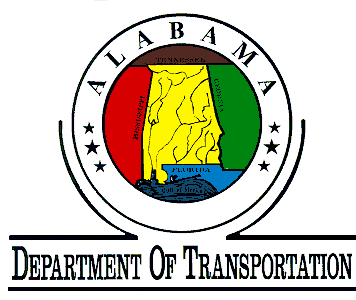 Dissemination Date: September 18, 2023Due Date: October 19, 2024    I. Introduction Introduction:  This application package contains information and application forms for the Federal Transit Administration (FTA) AMERICAN RESCUE PLAN (ARP) ACT OF 2021 Section 5311(f) Program. The Alabama Department of Transportation (ALDOT) administers Alabama's Rural Transit Program (49 USC Section 5311) for the Federal Transit Administration (FTA).  Federal Rural Transit Program funds are provided to eligible applicants following submission and approval of an Award application.   Reference Documents:  Applicants are encouraged to review the most current State Management Plan at https://www.dot.state.al.us/ltweb/transit/index.html and visit the FTA Website at https://www.transit.dot.gov/ to access current circulars and review the most current Master Agreement and other pertinent documents relating to the Section 5311(f) public transportation program before proceeding. Ensure Eligibility:  Applications must be for eligible services, eligible service areas, eligible recipients, eligible expenses, and must be properly matched.  Applicants must also assure compliance with conditions placed on recipients of federal funds.  There are no local matching requirements for stimulus funds awarded under the ARP Act program.  Federal funds equaling 100 percent of estimated total project costs will be awarded by ALDOT.FEMA Statement or other Federal Agency Statement:  Recipients must indicate in the application that the project has neither applied for nor received funding from FEMA or any other Federal Agency.  Recipients must indicate any transit related expenses reimbursed by FEMA or another Federal Agency regardless if their applicable.  Please include the following statement: The Recipient agrees that if it receives Federal funding from the Federal Emergency Management Agency (FEMA) or through a pass-through entity through the Robert T. Stafford Disaster Relief and Emergency Assistance Act, a different Federal agency, or insurance proceeds for any portion of a project activity approved for FTA funding under this Grant Agreement, it will provide written notification to FTA, and reimburse FTA for any Federal share that duplicates funding provided by FEMA, another Federal agency, or an insurance company.ARP Act Obligation RequirementsCongress has mandated that ARP Act funds must be obligated as soon as possible, consistent with the goals of economic stimulus.  Funds are available until September 30, 2024. The lapsing date to obligate funds available under the ARP Act is October 1, 2024. Transit systems are encouraged to spend funds and be expeditious to respond to local needs.By obligation, FTA means that a state has submitted a completed program of projects that has met all requirements and that FTA has executed a project agreement with the state.  Thus, all obligation deadlines associated with the ARP Act relate to ALDOT, is therefore passed through to its subrecipients.  ALDOT expects all successful applicants to meet the spirit of the ARP Act legislation and carry-out projects in a timely and efficient manner.  Additionally, applicants must certify that the applicant has not furloughed any employees. (see exhibit 14) Exhibits:   The Section 5311(f) program Award application comprises several narrative Exhibits. These Exhibits are described in detail in the following pages. The required Exhibits in the application must appear in the order they are described in these instructions. Several examples are included herein. The blank forms included in this packet may be used to aid in the development of required Exhibits.  Operating Assistance Available: One million Two-hundred forty-five thousand four-hundred ninety dollars ($1,245,490) in Section 5311(f) and Two-hundred fifty-four thousand five-hundred ten dollars ($254,510) in Federal ARP operating funds are expected to be available statewide to be shared among all applicants for operating assistance. The maximum award is 100% of the net operating cost. If desired, an applicant can apply for operating assistance only, without applying for any capital assistance.  Non-vehicle/Bus Support Equipment Capital Assistance Available: One million one-hundred thousand dollars ($1,100,000) in Section 5311(F) capital funds are expected to be available for non-vehicle/bus support equipment purchases statewide to be shared among all applicants for capital funding. Vehicle Capital Assistance Available: Four-hundred thousand dollars $(400,000) in Section 5311(f) funds are expected to be available for the purchase of High Roof and/or Mini-Vans. Funding will be awarded on a case-by-case basis. Documentation justifying the applicants purchasing vehicles must be included in the grant application submission. Cash match of 20% is required for capital items. In-Kind match is not permitted for capital items. Project Selection will determine the amount of Federal capital dollars to be awarded to each applicant. Capital Assistance Program for FY-2024 Eligible Activities:   Bus Support Equipment / Facilities:  Bus support equipment generally comprises the following types of items: Shop equipmentComputer hardware/softwareSurveillance / Security for busesRadios and communications equipmentGlobal positioning system (GPS)Bicycle racksPassenger shelters, bus stop signs, and similar passenger amenitiesThe above list is not all-inclusive. Applicants requesting facility modifications may find it helpful to request Technical Assistance by calling or sending an email using the Contact Information in Section 1.13.Project Selection and Award ProcessCompleteness:  Initially, applications will be reviewed for completeness, based on the Checklist. Any issues will be identified. Transit Section staff will determine whether an application with issues can be made complete by the applicant. If Transit Section staff determines that an application with issues can be made complete, then the applicant will be offered the opportunity to address issues that are found with the application as it was submitted.Project Selection: A screening and selection committee comprised of ALDOT staff will assign points based on rating criteria (see Appendix A). The selection committee ratings will be averaged and ranked using a point system. Based on the funds allocated for the program, ALDOT will determine the total number of applications to be funded. When all applicants submitting funding request received funds in the previous grant year, ALDOT have the right to forgo the screening and selection committee process and award funding on a formula basis. Including but not limited to level funding of projects. No applicant will be awarded over 50% of the available funds.Applicants Will Be Notified of Award Status:  Each applicant will be notified of the application status (approved or not approved). The notification to each unsuccessful applicant will outline reasons why the application was not approved.  Agreement:  Grant award/approval letters will be sent to successful applicants after the statewide award has been approved by FTA.  ALDOT will prepare an agreement with each successful applicant. After the applicant’s FY-2024 agreement is approved and fully executed, the agency will become a subrecipient of ALDOT. This formal agreement between the Alabama Department of Transportation and the subrecipient must be executed prior to the obligation of funds. A final list of selected projects will be published on ALDOT’s website.  Section 5311(f) Program Objectives Intent: The Federal Transit Administration (FTA) Section 5311(f) Intercity Bus Program in Alabama is designed to address the “intercity bus transportation needs of the entire state” by supporting projects that meet the national objectives and the Alabama emphasis area.    Alabama Emphasis Area: The program emphasis is connectivity between non-urbanized (rural) areas and urbanized areas that will result in connections of greater regional, statewide, and national significance.  National Program Objectives:  Proposed projects must specifically support one or more of the program objectives:To support the connection between rural areas and the larger regional or national system of intercity bus service.To support services to meet the intercity travel needs of residents in rural areas. To support the infrastructure of the intercity bus network through providing Capital and Operating Assistance (including marketing assistance).  Alabama’s Section 5311(f) Program Objective:  The objective of this competitive application process is to retain/secure intercity bus operators (for services that would not otherwise be provided in the open marketplace) to operate within and/or through the State of Alabama, connecting Alabama communities with the national intercity bus network. Applicants will propose to deliver intercity bus services over designated routes in the State of Alabama in accordance with the Alabama Intercity Bus Service Study 2021. An electronic copy of the Alabama Intercity Bus Service Study 2021 is available via the link:https://www.dot.state.al.us/ltweb/transit/IntercityBus.html  Eligible Project Types Policy: Project applications will fall within the category of Capital and Operating Assistance. Funding for projects will be based on the merits of the proposal and available funding by capital and operating categories (see Introduction on page 3).   Project Types and Priorities:  Applicants may apply for the three (3) types of projects that are listed below. Please mark Exhibit 1 to indicate the type of Project that you are submitting. Continue Existing Service (No Changes to Existing Service):  This application is for current service Section 5311(f) providers only. Continued funding for current routes will have priority. Please refer to Section 1.14 for more information.  Expand Service (Assumes Continuation of Existing Service):  This application is for current Section 5311(f) service providers only who are interested in adding new service or an additional route, additional hours of service, additional frequency, or other service enhancement(s) in addition to continuing their current service. Please refer to Section 1.14 for more information.  Start New Service:  This application is for new applicants only (applicants who did not receive Section 5311(f) Operating Assistance from ALDOT in FY-2023). Please refer to Section 1.14 for more information.  Eligible and Ineligible ActivitiesBoth public and private transportation providers are eligible to receive FTA Section 5311(f) funds provided that the FTA Intercity Bus Program requirements are met.  Eligible Activities:  Eligible activities under Section 5311(f) must support intercity bus service in rural areas. Intercity bus service is regularly scheduled bus service for the general public that operates with limited stops over fixed routes connecting two or more urban areas not in close proximity, that has the capacity for transporting baggage carried by passengers, and that makes meaningful connections with scheduled intercity bus service to more distant points. Layover times must be reasonable.Eligible Fixed-Route Intercity Bus Services:  Intercity service is by definition fixed route.Feeder Service:  The “coordination of rural connections between small transit operations and intercity bus carriers” may include the provision of service that acts as a feeder to intercity bus service, and which makes meaningful connections with scheduled intercity bus service to more distant points. The feeder service is not required to have the same characteristics as the intercity service with which it connects. For example, feeder service may be demand-responsive, while intercity service is by definition fixed route.  Activities That Are Not Eligible:  Charter and tour services are not eligible for FTA assistance. Commuter service (service designed primarily to provide daily work trips within the local commuting area) is not eligible. Project Management Project Management:  The applicant is required to make diligent progress toward completing the approved project and assumes responsibility for managing the project consistent with the project scope, schedule, and cost in the approved application.  Minor Amendments Only:  Although external factors may cause changes to the project scope, schedule, or cost, only minor project amendments will be considered and must be approved by ALDOT. Should it be determined that a project will be delayed more than six (6) months, the applicant is required to report to ALDOT on the nature of the delay and steps taken to alleviate the problem. “Ready to Go”:  Projects must be completed within the maximum time limit stated in “Table1: Eligible Types of Applications”. All projects must be ready when funding is approved. A project is evaluated “ready to go”, but is not limited to, the following items:Application with all necessary documents (i.e., Board Resolution and opportunity for a Public Hearing) Other necessary documents and/or possible approvals (i.e., Bid documents, environmental, contracts) Roles and Responsibilities:  Applicant is responsible for the following:Demonstrating in the application the fiscal and managerial capability to manage the funds being requestedSubmitting only one application bearing all original signatures Executing the Standard AgreementMaintaining an accounting system consistent with generally accepted accounting principlesFulfilling and complying with federal regulations and contractual requirements ALDOT is responsible for the following:Providing guidance and technical support to program applicantsReviewing applications for completeness and evaluating each application for funding considerationEvaluating project proposals Issuing final approval on project selection and project awardPreparing and executing Standard Agreement(s) with successful applicantsEstablishing and administering program proceduresImplementing program policy changes and proceduresAssisting with procurement activitiesReviewing reimbursements to ensure accuracyReporting to FTA for program complianceOperating AssistanceOperating assistance may be provided to 1) continue existing service, 2) expand service, or 3) start new service. Each proposal shall include an analysis describing the mobility needs that it serves, the route’s functional relationship to the statewide intercity bus system, and its current coordination with local public or private transportation services and facilities. Net project operating cost -Federal: 100%Direct operating assistance AwardsMarketing activities for intercity bus transportationUser-side subsidies (i.e., ticket or transfer subsidies, promotional subsidies)Coordination of rural transit connections between small transit operators and intercity bus carriersFeeder service connecting to intercity bus networkCapacity and Legal AuthorityAll Award recipients must demonstrate that they have the requisite fiscal and managerial capability and legal authority to receive the federal funds applied for and to carry out the project for which funds are sought.Technical AssistanceTechnical Assistance is available to any Applicant for Section 5311(f) funds through ALDOT. New Service Applicants (see definition in Section 1.11 below) may find it particularly helpful to request Technical Assistance by calling or sending an email using the Contact Information in Section 1.13.New Service ApplicantALDOT defines a “New Service Applicant” as an entity that has not purchased a vehicle or vehicles through the Section 5311(f) program or received operating assistance from ALDOT through the Section 5311(f) program.General Instructions and Format of the ApplicationThe forms and required exhibits included in this package provide the Alabama Department of Transportation with the information necessary to select projects and to ensure compliance with State and Federal requirements. The required submissions must be complete and correct. Applicants should be aware that there are severe penalties and sanctions for furnishing false information in order to obtain federal Awards. Only One (1) Application per Applicant:  Submit only one (1) application per applicant, even if the agency will be applying for assistance at multiple locations. If there are multiple locations, it will be necessary to submit multiple originals of some Exhibits (one for each location).  Completed Checklist Is Required:  The completed application package must be submitted in the order listed on the Checklist. One original application must be securely clipped (no binders or dividers, please) and submitted to the Alabama Department of Transportation’s Local Transportation Bureau. All pages should be on 8.5ʺ x 11ʺ inch paper. Number all pages consecutively in whole numbers (example:  1, 2, 3, etc.). Text on one side of the paper is the only acceptable format. On the Checklist, enter the page number corresponding to each Exhibit and return the Checklist with your application to ensure all Exhibits are included in the correct order. The completed Checklist will be placed at the front of the Application (before Exhibit 1). Public Hearing:  A Public Hearing Notice offering the opportunity for a Public Hearing is required (see Exhibit 7 for details). Format:  Do not staple or insert into a hard-bound notebook. Use a clip or rubber band to attach pages together. The reviewer must be able to easily copy and use each Exhibit as needed. Signatures:  Information should be typed and signed in the appropriate areas.  All signatures must be the originals of the authorized official for the applicant organization or agency (for example, president or executive director).Application Due Date and Contact InformationApplications must be received at ALDOT no later than October 13, 2023.Alabama Department of Transportation Local Transportation BureauTransit Section1409 Coliseum BlvdMontgomery, AL  36110                 Website: https://www.dot.state.al.us/ltweb/transit/index.html or scan and send via email to:Bryan Fair: fairb@dot.state.al.us	 Technical Assistance is available upon request.   Service Models AvailableCONTINUE EXISTING SERVICE (No changes to existing project) Continue Existing Service (No Changes to Existing Service):  This application is for current service providers only. If there are no changes to the existing 5311(f) projects, please complete this section of the application. Continued funding for current routes will have priority and will receive 5 bonus points. Continued Funding Only:  This application is for CONTINUED FUNDING for applicants that were awarded Operating Assistance in FY-2023 through FTA Section 5311(f) for either Intercity Bus Service or Feeder Route Service. Operating and Capital Assistance Are Available:  Operating assistance (at 100% Federal) will be available for FY-2024. Capital Assistance will also be available in FY-2024 as described in Section 1.1. Applicant Contact Person:  The Contact Person named on the “General Information” Form (Exhibit 3.1) will be responsible for project and financial oversight if the project is funded.EXPAND SERVICE (Assumes Continuation of Existing Service)Summary:  Service expansion projects will explain what service exists for each route operated and how the expansion will complement the existing service. How will the proposed project expand the present service? More routes? More hours? Larger geographic area? Shorter headways? More trips? New stops added? Please explain in detail in Exhibit 4.2.Expand Service (While Continuing Existing Service):  If the Applicant is proposing to continue the existing service and to expand service by lengthening a route or routes to include more service area, adding a route or routes, adding additional frequency or adding another service enhancement, please complete this section of the application. Continued funding for current routes will have priority and will receive 5 bonus points. Current ALDOT Intercity Bus Provider:  Applicants applying under this section must have received Operating Assistance FY2023 through FTA Section 5311(f) for either Intercity Bus Service or Feeder Route Service.  Operating and Capital Assistance Are Available:  Operating assistance (at 100% Federal) will be available for FY-2024. Capital Assistance will also be available in FY-2024 as described in Section 1.1. Applicant Contact Person:  The Contact Person named on the “General Information” Form (Exhibit 3.2) will be responsible for project and financial oversight if the project is funded.START NEW SERVICEStart New Service:  This application is for new service providers only. To qualify under this application section, the Applicant will not have received Operating Assistance in FY-2023 through ALDOT’s FTA Section 5311(f) for either Intercity Bus Service or Feeder Route Service.Operating and Capital Assistance Are Available:  Operating assistance (at 100% Federal) will be available for FY-2024. Capital Assistance will also be available in FY-2024 as described in Section 1.1. Applicant Contact Person:  The Contact Person named on the “General Information” Form (Exhibit 3.3) will be responsible for project and financial oversight if the project is funded.Complete Application with All Exhibits:  A new applicant to the Program must provide written documentation of the organization’s legal status, provide a completed application, and provide business references. [Please copy and complete Exhibit 13, “Applicant Business Reference Form”, for three (3) contract or business references.]Pre-Award Audit:  ALDOT will conduct a pre-award audit of first-time subrecipients to ensure that the Applicant has adequate financial management capacity to administer the Award contract.Application EvaluationFollowing acceptance of applications, the ALDOT Bureau of Local Transportation will convene an application evaluation committee, comprised of internal technical staff and one or more representatives from external entities in the field of passenger transportation. The committee will evaluate the applications, considering the following general criteria:Coverage:  ALDOT seeks to maximize, to the extent feasible, the number of Alabama communities served by intercity bus, and the number of Alabama residents within reach of intercity bus service (using 10-mile and 25-mile radii around passenger boarding stops within the intercity bus network).Productivity:  ALDOT seeks to support intercity bus services attracting a significant volume of ridership. The ALDOT Bureau of Local Transportation also supports investments that help to attract and retain riders, such as onboard passenger amenities and customer information technology.Management:  ALDOT requires that subrecipients administer Section 5311(f) activities effectively and comply with all Federal and State requirements.Evaluation Matrix: A description of the Evaluation Criteria is provided in Appendix A.**ARP Act & Fiscal Year 2024 Section 5311(f) Application ChecklistApplication Deadline:  October 13, 2023 to ALDOTApplicant:  __________________________________________________Place completed “Checklist” in front of Exhibit 1Exhibit 1:  Section 5311(f) Application Cover PageALABAMA DEPARTMENT OF TRANSPORTATIONLOCAL TRANSPORTATION BUREAUPublic Transportation SectionFEDERAL TRANSIT ADMINISTRATIONAMERICAN RESCUE PLAN (ARP) ACT OF 2021 &SECTION 5311(f) APPLICATION AND GUIDELINESForFEDERAL FISCAL YEAR 2024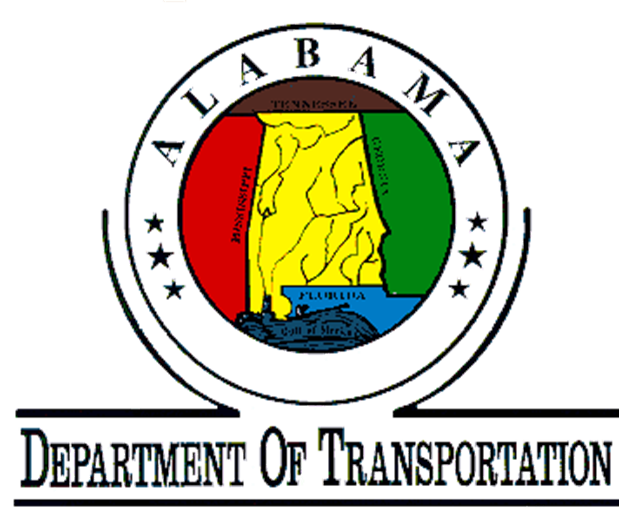 Legal Name of Applicant: 	________________________________________Date Received By ALDOT:   		________________________________________Exhibit 2:  Section 5311(f) Cover LetterSample Cover LetterPlace on Applicant’s Letterhead[DATE]Mr. Bradley B. Lindsey, P. E.State Local Transportation EngineerLocal Transportation BureauAlabama Department of Transportation1409 Coliseum BlvdMontgomery, Alabama 36110Dear Mr. Lindsey:Subject:  FY-2024 INTERCITY BUS PROGRAM ARP ACT APPLICATIONThe (Applicant) is hereby applying for an AMERICAN RESCUE PLAN (ARP) ACT OF 2021 grant under 49 USC Section 5301 et. seq., for a Section 5311(f) [Capital, and/or (ARP)Operating Assistance] Award under 49 USC Section 5311, to assist in the operation of the intercity bus route(s) [Add Description] for the period covering October 1, 2023 to September 30, 2024. The project application has been reviewed and approved by the [Applicant’s Governing Authority].  The requested amount of Federal assistance is as follows:Federal (100% ARP) Operating Assistance:	$______________________ Federal Capital Assistance:		$______________________ The Applicant attests that all information contained within this application is true and correct and that the applicant has the legal, financial and technical capacity to carry out the proposed project. If you have questions or need further information, please contact [principal contact] at [telephone number].Respectfully,Signature of Designated OfficialTitleName of Applicant:   Address:  		City, State, Zip Code:  	Contact Person:   Title:   Phone:   E-Mail:  Federal ID No. and  DUNS No. 				Tax Exempt No. (if applicable):Organization Type (check all that apply):	       Private For Profit      Private Non-ProfitPublic Agency     Native American Tribe     University / College     Other
  Amount of Section 5311 (f) Match (Local $) (Capital Only)
 Amount of Section 5311 (f) Funds Requested (Federal $) 
 Amount of Section 5311 (f) Operating Funds Requested (Total $) 
 Amount of Section 5311 (f) Capital Funds Requested (Total $)Name of Applicant:   Address:  	City, State, Zip Code:  Contact Person:   Title:   Phone:   E-Mail:  		Federal ID No.:   			                    Tax Exempt No. (if applicable):Organization Type (check all that apply):	       Private For Profit      Private Non-ProfitPublic Agency     Native American Tribe  University / College  OtherName of Applicant:   Address:  		City, State, Zip Code:  	Contact Person:   Title:   Phone:   E-Mail:  Federal ID No. and DUNS No.				 Tax Exempt No. (if applicable):Organization Type (check all that apply):	       Private For Profit      Private Non-ProfitPublic Agency     Native American Tribe     University / College     Other
  Amount of Section 5311 (f) Funds Match (Local $)(Capital Only) 
 Amount of Section 5311 (f) Funds Requested (Federal $) 
 Amount of Section 5311 (f) Operating Funds Requested (Total $) 
 Amount of Section 5311 (f) Capital Funds Requested (Total $)Exhibit 4.1:  Project Outline 
(Continue Existing Service Only) 
(No Changes to Existing Service)PROJECT DESCRIPTIONAnswers to Items 1-3 are limited to no more than 3 text pages total (8 ½ x 11). There is no page limit for Figure 1. For ease of evaluation, please list each item exactly as stated and then provide the response.Project Summary:  Provide a brief description of this project, as currently operated. Feeder Services will describe how passengers arrange a trip and will identify customary pick-up and drop-off locations. Include the following information:Number of vehicles used for this service as currently operated. Number of back-up vehicles (if any).Connections:  Describe how each route connects directly or indirectly with other transit service providers to provide meaningful connections for passengers. This may include coordinated timing, ticketing, and co-location of services.Marketing:  Describe marketing efforts, both current and planned. (5% of the Operating Budget will be set aside for marketing efforts; marketing set-aside must include locally specific efforts). Exhibit 9 provides additional information on the required Marketing Plan. Route Maps and Schedules:  Provide route maps and schedules (include with Application), telephone contact number, and website (if any). List the days and times that the service operates. Where the route connects with other intercity bus routes or other public transportation modes, clearly mark the connection point(s) and list the connecting services in a callout box or footnotes. [Exhibit 12 provides specific information on Route Maps and Schedules.]ROUTE STATISTICSProvide the Route Statistics for the proposed project. Include one (1) completed Figure 1 for each Route that is proposed. The number of   Figure 1s will match the number of Routes. Definitions:Vehicle Revenue Hours (VRH):  Hours in revenue service and layover/recovery time. This excludes deadhead, operator training, maintenance testing, and school bus and charter services.Vehicle Revenue Miles (VRM):  Miles traveled in revenue service. This excludes deadhead, operator training, maintenance testing, and school bus and charter services.Unlinked Passenger Trips (UPT):  The total of one-way trips (individual passenger boarding). Passengers are counted each time they board a vehicle, no matter how many vehicles they use to travel from their origin to their destination.Explain how the Route Statistics provided in Figure 1 were developed.COORDINATIONList agencies with which you have coordination agreements, and indicate the type of coordination activity. (Check all that apply and list partner agencies for each).Provide details regarding the above, or other, coordination efforts with other transportation providers in the service area (public, nonprofit, and for-profit).
COMPLETE FINANCIAL FORMSThis refers to Exhibit 8 and Exhibit 10. Exhibit 8:  One “Operating Project Cost Proposal” is required for each Current Route. Current service applicants requesting Capital Funding (Vehicles and/or Bus Support Equipment / Facilities) will complete Exhibit 10.SUPPLEMENTAL INFORMATIONProvide any additional information that may help explain your project or elaborate on previous answers (no more than one (1) page).Exhibit 4.2:  Project Outline 
(Expand Service While Continuing Existing Service)PROJECT DESCRIPTIONAnswers to Items 1-3 are limited to no more than 4 text pages total (8 ½ x 11). There is no page limit for Figure 1. For ease of evaluation, please list each item exactly as stated and then provide the response.Project Summary (Existing Service Only):  Provide a brief description of this project, as currently operated. Feeder Services will describe how passengers arrange a trip and will identify customary pick-up and drop-off locations. Include the following information:Number of vehicles used for this service as currently operated (existing service only). Number of back-up vehicles for existing service only (if any).Project Summary (Expanded Service Only):  Provide a brief description of the Proposed Service expansion. Planned Feeder Services will describe how passengers will arrange a trip and will identify planned pick-up and drop-off locations. Include the following information:Number of vehicles used for this service (expansion only). Will the same vehicles be used for current and expanded service?Number of back-up vehicles to be used for expansion service (if any). Will the same back-up vehicles (if any) be used for current and expanded service?Connections:  Describe how each route connects directly or indirectly with other transit service providers to provide meaningful connections for passengers. This may include coordinated timing, ticketing, and co-location of services.Marketing:  Describe marketing efforts, both current and planned. (5% of the Operating Budget will be set aside for marketing efforts; marketing set-aside must include locally specific efforts). Exhibit 9 provides additional information on the required Marketing Plan.Route Maps and Schedules:  Provide both current and proposed route maps and schedules (include with Application), telephone contact number, and website (if any). List the days and times that the service operates (current and proposed). Where the route connects with other intercity bus routes or other public transportation modes, clearly mark the connection point and list the connecting services in a callout box or footnotes. [Exhibit 12 provides specific information on Route Maps and Schedules.]PROJECT SERVICE LEVEL INFORMATIONProvide the service level information for the current project and for the proposed service expansion. 
Insert additional tables if needed (use one Figure 1 for each Current Route and one Figure 1 for each Proposed Service Expansion Route). Definitions:Vehicle Revenue Hours (VRH):  Hours in revenue service and layover/recovery time. This excludes deadhead, operator training, maintenance testing, and school bus and charter services.Vehicle Revenue Miles (VRM):  Miles traveled in revenue service. This excludes deadhead, operator training, maintenance testing, and school bus and charter services.Unlinked Passenger Trips (UPT):  The total of one-way trips (individual passenger boarding’s). Passengers are counted each time they board a vehicle, no matter how many vehicles they use to travel from their origin to their destination.Explain how your service level estimates were developed.Include one (1) completed Figure 1 for each Current Route and one (1) completed Figure 1 for each Proposed Service Expansion Route. Identify each Figure 1 as “Current Route” or “Proposed Service Expansion Route.”COORDINATIONList agencies with which you have coordination agreements, and indicate the type of coordination activity. (Check all that apply and list partner agencies for each).Provide details regarding the above, or other, coordination efforts with other transportation providers in the service area (public, nonprofit, and for-profit).
COMPLETE FINANCIAL FORMSThis refers to Exhibit 8 and Exhibit 10. Exhibit 8:  One “Operating Project Cost Proposal” is required for each Current Route and one “Operating Project Cost Proposal” is required for each proposed Service Expansion Route.Current service applicants requesting Capital Funding (Vehicles and/or Bus Support Equipment / Facilities) will complete Exhibit 10.SUPPLEMENTAL INFORMATIONProvide any additional information that may help explain your project or elaborate on previous answers (no more than one (1) page).Exhibit 4.3:  Project Outline 
(Start New Service)PROJECT DESCRIPTIONAnswers to Items 1-3 are limited to no more than 4 text pages total (8 ½ x 11). There is no page limit for Figure 1. For ease of evaluation, please list each item exactly as stated and then provide the response.Project Summary:  Provide a brief description of the Proposed Route or Routes. Feeder Services will describe how passengers will arrange a trip and will identify planned pick-up and drop-off locations. Include the following information:Planned service hoursPlanned route or routesExperience in providing public transportationStaffingNumber and source of vehicles planned for this service Number of back-up vehicles (if any)Vehicle maintenance (who, what, when, and where)CDL requirementsSystem safety planDrug free workplaceConnections:  Describe how each route will connect directly or indirectly with other transit service providers to provide meaningful connections for passengers. This may include coordinated timing, ticketing, and co-location of services.Marketing:  Describe planned marketing efforts. (5% of the Operating Budget will be set aside for marketing efforts; marketing set-aside must include locally specific efforts). Exhibit 9 provides additional information on the required Marketing Plan. Route Maps and Schedules:  Provide proposed route maps and schedules (include with Application), telephone contact number, and website (if any). List the days and times that the service will operate (if funded). Where the route connects with other intercity bus routes or other public transportation modes, clearly mark the connection point and list the connecting services in a callout box or footnotes. [Exhibit 12 provides specific information on Route Maps and Schedules.]PROJECT SERVICE LEVEL INFORMATIONProvide the service level information for the proposed project. 
Insert additional tables if needed (use one Figure 1 per Route). Definitions:Vehicle Revenue Hours (VRH):  Hours in revenue service and layover/recovery time. This excludes deadhead, operator training, maintenance testing, and school bus and charter services.Vehicle Revenue Miles (VRM):  Miles traveled in revenue service. This excludes deadhead, operator training, maintenance testing, and school bus and charter services.Unlinked Passenger Trips (UPT):  The total of one-way trips (individual passenger boarding). Passengers are counted each time they board a vehicle, no matter how many vehicles they use to travel from their origin to their destination.Explain how your service level estimates were developed.Include one (1) completed Figure 1 for each Route that is proposed.COORDINATIONList agencies with which you have coordination agreements, and indicate the type of coordination activity. (Check all that apply and list partner agencies for each).Provide details regarding the above, or other, coordination efforts with other transportation providers in the service area (public, nonprofit, and for-profit).
COMPLETE FINANCIAL FORMSThis refers to Exhibit 8 and Exhibit 10. Exhibit 8:  One “Operating Project Cost Proposal” is required for each Route that is proposed.Applicants requesting Capital Funding (Vehicles and/or Bus Support Equipment / Facilities) will complete Exhibit 10.SUPPLEMENTAL INFORMATIONProvide any additional information that may help explain your project or elaborate on previous answers (no more than one (1) page).Exhibit 5:  ARP Act of 2021 & Section 5311(f) Authorizing ResolutionSample Authorizing ResolutionResolution No. ____________WHEREAS, the Director of the Alabama Department of Transportation is authorized to make Awards for a public transportation program;WHEREAS, the contract for financial assistance will impose certain obligations upon the applicant, including the provision by it of the local share of the project costs in the program;WHEREAS, it is required by the U.S. Department of Transportation in accordance with the provisions of Title VI of the Civil Rights Act of 1964, that in connection with the filing of an application for assistance under 49 USC Section 5311 the applicant give an assurance that it will comply with Title VI of the Civil Rights Act of 1964 and the U.S. Department of Transportation requirements there under; andWHEREAS, it is the goal of the applicant that the Disadvantaged Business Enterprise program (49 CFR part 26) be used to the fullest extent possible in connection with this/these project(s), and that definite procedures shall be established and administered to ensure that disadvantaged business enterprises shall be provided the opportunities to participate in  construction contracts, purchases or supplies, equipment contracts, or consultant and other services.NOW, THEREFORE, BE IT RESOLVED BY ________________________________                  				   (Governing Body of Applicant)1.  That (Title of Designated Official) is authorized to execute and file (an) application(s) on behalf of (Legal Name of Applicant) with the Alabama Department of Transportation to aid in the financing of capital and/or operating assistance projects pursuant to 49 USC Section 5311(f)/ARP Act of 2021 and the Alabama Department of Transportation Public Transportation Award Program.2.  The (Title of Designated Official) is authorized to execute and file with such applications an assurance or any other document required by the U.S. Department of Transportation effectuating the purposes of Title VI of the Civil Rights Act of 1964.3.  That (Title of Authorized Representative) is authorized to furnish such additional information as the Alabama Department of Transportation may require in connection with the application for the program of projects submitted to FTA.	4.  That (Title of Designated Official) is authorized to set forth and execute affirmative disadvantaged business policies in connection to any procurements made as part of the project.5.  That (Title of Designated Official) is authorized to execute Award agreements on behalf of (Legal Name of Applicant) with the Alabama Department of Transportation for aid in the financing of operating and capital assistance projects.The undersigned duly qualified and acting (Title of Designated Official) of the (Legal name of Applicant) certifies that the foregoing is a true and correct copy of a resolution, adopted at a legally convened meeting of the (Governing Body of Applicant) held on _____________, _____. If applicant has an official seal, impress here.______________________________		______________________________Signature of Recording Officer			(Title of Recording Officer)______________________________DateExhibit 6:  Notice of the Opportunity for a Public HearingThe Public Notice must be advertised in the newspaper at least seven (7) days prior to the scheduled hearing date. The Public Notice must be advertised a minimum of one (1) time and must be submitted, along with a publisher’s affidavit, as part of the Award application. If a Public Hearing is held, the minutes and attendees must also be submitted as part of the Award application.Please note:  A copy of the Public Notice must be placed in the reception desk area, meeting rooms, transit facilities, and on the vehicles to allow all individuals included Limited English Proficiency individuals an opportunity to participate in the hearing (if a hearing is held).A sample Public Hearing Notice is included in this section. Include the following as Exhibit 7:This sheet with the completed question belowCopy of the Public Hearing Notice as it appeared in the newspaper Notarized statement verifying publication (publisher’s affidavit)Minutes or transcript of the public hearing signed by an official of the Applicant (only if a Public Hearing is requested and then held)List of Attendees of the public hearing (only if a Public Hearing is requested and then held)SamplePublic NoticeAll interested parties within [counties affected] are hereby advised that [Applicant] is applying to the Alabama Department of Transportation for a [Capital and/or (ARP 100%) Operating Assistance] Award under Section 5311(f) of the Federal Transit Act of 1991/ARP Act of 2021, as amended, to be used for the provision of public transit services within [describe the proposed route(s) assigning each route a name, listing proposed stops, and describe the proposed service area]. A Public Hearing has been scheduled at [date, time, location], for the purpose of advising all interested parties of service being planned if Award funds are awarded, and to ensure that planned services would not represent a duplication of current or proposed services provided by existing transit or paratransit operators in the area. This public hearing will be conducted if and only if a written request for the hearing is received by [two days prior to the scheduled hearing]. For more information about the proposed project or if the information is needed in another language, please contact [insert who and contact information].Requests for a public hearing must be addressed to [Applicant Name and Address] and a copy sent to Mr. Bradley B. Lindsey, P. E., State Local Transportation Engineer, Local Transportation Bureau, Alabama Department of Transportation, 1409 Coliseum Blvd, Montgomery, Alabama  36110.***Exhibit 7:  Operating Project Cost ProposalExhibit 8:  Marketing PlanMARKETING PLAN (5% of Award Application)Marketing:  Describe marketing efforts, both current and planned. (5% of the Operating Budget will be set-aside for marketing efforts; marketing set-aside must include locally specific efforts). The Marketing Plan (1-2 pages) will address the planned marketing activities if the proposed Project is funded. The Marketing Plan will identify specific activities, the timeline for implementation, and the budget. The goal of the marketing strategy is to inform riders and potential riders about the service. The recent Alabama Intercity Bus Service Study 2021 recommended increasing advertising [marketing] as a way to increase ridership and reduce cost per trip. Examples of eligible marketing expenses are listed in Items 1-7. Examples of ineligible marketing expenses are listed in Item 8.  Purchase advertising space or time (television, radio, website, print or electronic publication, billboard, etc.)Purchase exhibition / showcase space at conventions or events, at a cost of $2,000 or less per eventWayfinding signagePurchase printed marketing materials (for example: brochures, flyers, posters, and banners)Purchase promotional gifts of a nominal value (for example:  pens, coffee mugs, keychains, refrigerator magnets, and flashlights), at a cost of $5 or less per unitPay for costs incurred in the design and production of marketing materials associated with any eligible marketing activity (after contract execution only)Pay for staff time incurred in administering or implementing eligible marketing activitiesIneligible marketing activities include, but are not limited to, the following:Broad sponsorships of public or private events (typically, payment of a lump sum in return for including the sponsor’s name or image in public communications about the event)Expenses which have the appearance of a contribution or donation to an organization for a purpose not related to delivery or publicity of intercity bus serviceAny cost incurred to influence (directly or indirectly) legislative action at any level of governmentPromotional prizes (e.g., drawings and sweepstakes)Exhibit 9:  Capital Funding RequestPart I:  Capital Funding Request NarrativeBus Support Equipment / Facilities:   Describe the line items included under “Bus Support Equipment / Facilities” on the “Capital Funding Request Form”. Provide the facility address (if applicable), the type of support vehicles requested (if applicable), and details on how the support equipment will be used in delivering intercity bus service (including feeder routes). Bus support equipment generally comprises the following types of items: Shop equipmentComputer hardware/softwareSurveillance / Security for busesRadios and communications equipmentGlobal positioning system (GPS)Support vehiclesBicycle racksPassenger shelters, bus stop signs, and similar passenger amenitiesThis above list is not all-inclusive. Applicants requesting facility modifications may find it helpful to request Technical Assistance by calling or sending an email using the Contact Information in Section 1.13.Part III:  Project Implementation ScheduleImplementation Plan:  Provide a projected timeline for implementation. 1.  Name of Applicant: ___________________________________2.  Contact Person and Telephone Number: ____________________________3.  Schedule of Activities:EQUIPMENT PURCHASE4. Overall Project Completion Date:5. Narrative explanations as required: Note:  Please enter “State Administered Activity” for those items implemented directly by ALDOT.  Exhibit 10, Part IV:    Current Vehicle Inventory Form (All Applicants Will Complete This Form)Exhibit 11. List of Public Transportation Providers and Labor UnionsSPECIAL SECTION 5333(b) WARRANTYLIST OF PUBLIC TRANSPORTATION PROVIDERS AND LABOR UNIONSThis form must be completed by all Applicants. If there are no other eligible providers in your service area, mark "N/A" under the Other Eligible Providers section.Applicant:                                            	   Union Rep.:                                                          Service Area Description:                                                                                                        ___ Operating Assistance Only for FY-2024___ Capital Assistance Only for FY-2024___ Both Operating and Capital Assistance for FY-2024Recipients/Contract Providers	Union Representation (Union & Local #):(if different than Applicant):			Other Eligible Providers inApplicant's Service Area:		Union Representation (Union & Local #):Exhibit 12. Route Maps and Schedules (Instructions Only; No Sample Provided)INSTRUCTIONS FOR PREPARING ROUTE MAPS AND SCHEDULESProvide route maps and schedules, telephone contact number, and website (if any). List the days and times that the service currently operates (if proposal is to Continue Existing Service).List the days and times that the service is proposed to operate (if proposal is to Expand Service or to Start New Service). Route Maps:  Show only (1) route (or proposed route) per page. If the proposal is to Expand Service by lengthening a route, clearly mark the transition between current and proposed service.  Where the route connects with other intercity bus routes or other public transportation modes, clearly mark the connection point and list the connecting services in a callout box or footnotes.   Schedules:  Show only (1) route schedule (or proposed route schedule) per page. Provide time and locality information in a table and add explanatory comments as necessary. Verify that Schedules agree with Route Maps.Exhibit 13. Applicant Business Reference Form (Applicants for “Start New Service” Only)Provide One Reference per Page (Minimum of Three)By signing this form, the Applicant acknowledges and gives ALDOT permission to contact the references listed above._______________________________________          ____________________  Signature                                                                               Date	_______________________________________Printed Name	Note:  The Applicant may include contract references or business references.Exhibit 14.   ARP Act of 2021 Furlough CertificationName of the Applicant _______________________________________________________Certifies that it and any contractors it may use is a provider of public (intercity bus) transportation and that as a CARES or CRRSAA grant applicant can make a certification in any of one of the following three circumstances: 	The applicant intends to use all unobligated CARES Act funds and all CRRSAA funds onpayroll and operations of public transit, including payroll and expenses of private providers of 	public transportation; or	The applicant, and any subrecipient or contractor that is a provider of public 	transportation, (a) currently are not furloughing any employees; (b) have, to the 	maximum extent possible, brought back any employees previously furloughed as a direct 	result of financial challenges caused by the COVID-19 public health emergency; and (c) 	have rehired, or posted to rehire, any positions of employees who were laid off as a 	result of financial challenges caused by the COVID-19 public health emergency; or	The applicant, and any subrecipient or contractor that is a provider of public 	transportation: (a) intends to use CARES Act or CRRSAA funds to bring back any 	employees previously furloughed as a direct result of financial difficulties caused by the 	COVID-19 public health emergency, to the maximum extent possible; (b) intends to use  	CARES Act or CRRSAA funds to rehire any positions of employees who were laid off as a 	direct result of financial challenges caused by the COVID-19 public health emergency; 	and (c) explains how it has spent CARES Act or CRRSAA funds on payroll, operations, or 	payroll and expenses of private providers of public transportation “to the maximum 	extent possible.”__________________________________________   	______________________________Signature of Authorized Representative of Applicant	 (Title of Authorized Representative)______________________________DateAppendix A:  Evaluation MatrixTable 1:  Eligible Types of ApplicationsTable 1:  Eligible Types of ApplicationsTable 1:  Eligible Types of ApplicationsTable 1:  Eligible Types of ApplicationsProject TypeApplication TypesFederal Share (Maximum Percentage)Project Period (Maximum)Operating AssistanceOperations expenses for intercity fixed route100% (ARP)12 monthsOperating AssistanceOperations expenses for intercity demand response (feeder) route100% (ARP)12 monthsOperating AssistanceMarketing activities100% (ARP)12 monthsCapital AssistancePurchase of Bus Support Equipment / Rehab or Renovation of Facility (Facilities) 80%12 monthsExhibitRequired Application DocumentsPage No.Section 5311(f) Application Cover PageSection 5311(f) Cover Letter (attach proof of registering in SAM.gov include Unique Entity ID)General Information (complete 3.1, 3.2, or 3.3). Mark N/A for others.Continue Existing Service Only   Service ExpansionNew ServiceProject Outline (complete 4.1, 4.2, or 4.3). Mark N/A for others.Continue Existing Service Only   Service ExpansionNew ServiceSection 5311(f) Authorizing ResolutionNotice of the Opportunity for a Public Hearing Copy of AdPublisher’s AffidavitMinutes of the Public Hearing (if a hearing is held)Operating Project Cost ProposalMarketing Plan (5% of Award application)Capital Funding Request10Current Vehicle Inventory Form11List of Public Transportation Providers and Labor Unions (for Special Section 5333(b) Warranty)12Route Maps and Schedules13Applicant Business Reference Form (Applicants for “Start New Service” only)14     ARP Act of 2021 Furlough Certification  Operating and Capital Requeststhe service details under 1, 2, or 3 belowOperating and Capital Requeststhe service details under 1, 2, or 3 belowContinue Existing Service(No Changes to Existing Service)Continue Existing Service(No Changes to Existing Service)Intercity Bus Route:Feeder Service Route:Expand Service (Assumes Continuation of Existing Service) Expand Service (Assumes Continuation of Existing Service) New service area or route:Additional hours of service:Additional frequency:Other service enhancement:Start New ServiceStart New ServiceNew Intercity Bus Route:New Feeder Service:Exhibit 3.1:  General InformationContinue Existing Service Only (FY-2024)Exhibit 3.2:  General InformationService Expansion (FY-2024) a. Local $ of Section 5311(f) Match (Current Service Only) (Capital Only) b. Federal $ of Section 5311(f) Funds Requested (Current Service Only) c. Total $ of Section 5311(f) Funds Requested (Current Service Only) d. Local $ of Section 5311(f) Match (Expanded Service Only) (Capital Only) e. Federal $ of Section 5311(f) Funds Requested (Expanded Service Only) f. Total $ of Section 5311(f) Funds Requested (Expanded Service Only) g. Total $ of Section 5311(f) Funds Requested (Current + Expanded Service; this is c. + f.)Exhibit 3.3:  General InformationStart New Service (FY-2024)Figure 1. Route Statistics Figure 1. Route Statistics Route Beginning and End Points:  Route Beginning and End Points:  ItemsFY-2024 
(October 1, 2023-September 30, 2024 (projected)Vehicle Revenue Hours (VRH)Vehicle Revenue Miles (VRM)Unlinked Passenger Trips (UPT)Note:  Use the definitions provided below in developing this Figure.  Note:  Use the definitions provided below in developing this Figure.  Figure 2. CoordinationFigure 2. CoordinationFigure 2. CoordinationYes/NoDescriptionPartner Agency 1. Ticketing2. Purchasing vehicle parts3. Maintenance services4. Marketing, Award writing, or fund-raising5. Dispatching or scheduling of trips6. Purchase of vehicle insurance7. Fuel purchasing8. Training of drivers or staff9. Financial management or billing10. Sharing of vehicles with other agencies11. Other (list)Figure 1. Route Statistics Figure 1. Route Statistics Figure 1. Route Statistics Route Beginning and End Points:  Route Beginning and End Points:  Route Beginning and End Points:  ItemsFY-2024(October 1, 2023-September 30, 2024) (projected)FY-2024(October 1, 2023-September 30, 2024) (projected)Vehicle Revenue Hours (VRH)Vehicle Revenue Miles (VRM)Unlinked Passenger Trips (UPT)Note:  Use the definitions provided below in developing this Figure.  Note:  Use the definitions provided below in developing this Figure.  Note:  Use the definitions provided below in developing this Figure.  Figure 2. CoordinationFigure 2. CoordinationFigure 2. CoordinationYes/NoDescriptionPartner Agency 1. Ticketing2. Purchasing vehicle parts3. Maintenance services4. Marketing, Award writing, or fund-raising5. Dispatching or scheduling of trips6. Purchase of vehicle insurance7. Fuel purchasing8. Training of drivers or staff9. Financial management or billing10. Sharing of vehicles with other agencies11. Other (list)Figure 1. Route Statistics Figure 1. Route Statistics Figure 1. Route Statistics Route Beginning and End Points:  Route Beginning and End Points:  Route Beginning and End Points:  ItemsFY-2024 
(October 1, 2023-September 30, 2024) (projected)FY-2024 
(October 1, 2023-September 30, 2024) (projected)Vehicle Revenue Hours (VRH)Vehicle Revenue Miles (VRM)Unlinked Passenger Trips (UPT)Note:  Use the definitions provided below in developing this Figure.  Note:  Use the definitions provided below in developing this Figure.  Note:  Use the definitions provided below in developing this Figure.  Figure 2. CoordinationFigure 2. CoordinationFigure 2. CoordinationYes/NoDescriptionPartner Agency 1. Ticketing2. Purchasing vehicle parts3. Maintenance services4. Marketing, Award writing, or fund-raising5. Dispatching or scheduling of trips6. Purchase of vehicle insurance7. Fuel purchasing8. Training of drivers or staff9. Financial management or billing10. Sharing of vehicles with other agencies11. Other (list)Was a Public Hearing Requested and Then Held?  Yes                  NoOperating Project Cost Proposal (One Proposal per Route)Operating Project Cost Proposal (One Proposal per Route)Route Beginning and End Points: Route Beginning and End Points: Project Expenses for 12 MonthsFY-2024 Costs (projected)  ExpensesAdministrative (Salaries and Fringes)Drivers (Salaries and Fringes)Fuel & LubricantsTires & TubesTravelDrug ScreeningTrainingInsuranceMaintenance and RepairsStationOperating Taxes and LicensesOperating RentsOther (describe)Expense Subtotal:Marketing (5%)†Total Operating Expenses:*Less Fares and DonationsTotal Net Operating ExpenseTotal Projected Vehicle Revenue Miles for This Route (12-month period):*Applicants should estimate both ridership and expected fare revenue per Vehicle Revenue Mile.*Applicants should estimate both ridership and expected fare revenue per Vehicle Revenue Mile.†Marketing is required and is budgeted at 5%.†Marketing is required and is budgeted at 5%.This page is also available as an Excel spreadsheet (upon request).This page is also available as an Excel spreadsheet (upon request).Are you applying for FY-2024 5311(f) Capital Funding?   Yes  (complete all of Exhibit 10).  No  (If no, COMPLETE EXHIBIT 10, PART IV ONLY and then proceed to Exhibit 11).      Part II:  Capital Funding Request Form (Non Vehicle Capital Only)Part II:  Capital Funding Request Form (Non Vehicle Capital Only)Part II:  Capital Funding Request Form (Non Vehicle Capital Only)Part II:  Capital Funding Request Form (Non Vehicle Capital Only)Description of Capital ItemCost per ItemQuantity RequestedTotal Cost 
(B * C)ExpensesALDOT Bid List: Mini Van for 7-8 passengers Ramp (Side Entry)$72,775ALDOT Bid List: Mini Van for 7-8 passengers Ramp (Rear Entry)$66,295ALDOT Bid List: High Roof Transit Van HAP-1$92,489ALDOT Bid List: High Roof Transit Van HAP-2$92,577Rehab / Renovation of Facility Shop EquipmentComputer Hardware / SoftwareSurveillance / Security for BusesRadios and Communications EquipmentGlobal Positioning System (GPS)Support VehiclesBicycle RacksPassenger Shelters / AmenitiesBus Stop SignsPreventative MaintenanceOther (describe)Total Capital Expenses:Section 5311(f) Award (80%)Local Share (20%)*All prices are estimates and are subject to change. *All prices are estimates and are subject to change. *All prices are estimates and are subject to change. *All prices are estimates and are subject to change. This page is also available as an Excel spreadsheet (upon request).This page is also available as an Excel spreadsheet (upon request).This page is also available as an Excel spreadsheet (upon request).This page is also available as an Excel spreadsheet (upon request).Start date for preparing bid specifications:Completion date for preparing bid specifications:Bid advertisement date:Bid award date: Delivery date(s):Acceptance date(s):Estimated cost:Current Vehicle Inventory Form  (Complete as per Note)Current Vehicle Inventory Form  (Complete as per Note)Current Vehicle Inventory Form  (Complete as per Note)Current Vehicle Inventory Form  (Complete as per Note)Current Vehicle Inventory Form  (Complete as per Note)Current Vehicle Inventory Form  (Complete as per Note)Current Vehicle Inventory Form  (Complete as per Note)Current Vehicle Inventory Form  (Complete as per Note)Current Vehicle Inventory Form  (Complete as per Note)Vehicle DescriptionVehicle ID NumberAward NumberAcquisition DateCostPercent Federal ParticipationTitle HolderLocation / Condition               (New, Excellent, Good, Fair, or Poor) and UseDisposal Date (Month/Year)Note:  Provide this information for any vehicles to be used as part of the Project, including back-up vehicles, and vehicles to be used by a subcontractor if they are operating part of the schedule.Note:  Provide this information for any vehicles to be used as part of the Project, including back-up vehicles, and vehicles to be used by a subcontractor if they are operating part of the schedule.Note:  Provide this information for any vehicles to be used as part of the Project, including back-up vehicles, and vehicles to be used by a subcontractor if they are operating part of the schedule.Note:  Provide this information for any vehicles to be used as part of the Project, including back-up vehicles, and vehicles to be used by a subcontractor if they are operating part of the schedule.Note:  Provide this information for any vehicles to be used as part of the Project, including back-up vehicles, and vehicles to be used by a subcontractor if they are operating part of the schedule.Note:  Provide this information for any vehicles to be used as part of the Project, including back-up vehicles, and vehicles to be used by a subcontractor if they are operating part of the schedule.Note:  Provide this information for any vehicles to be used as part of the Project, including back-up vehicles, and vehicles to be used by a subcontractor if they are operating part of the schedule.Note:  Provide this information for any vehicles to be used as part of the Project, including back-up vehicles, and vehicles to be used by a subcontractor if they are operating part of the schedule.Note:  Provide this information for any vehicles to be used as part of the Project, including back-up vehicles, and vehicles to be used by a subcontractor if they are operating part of the schedule.*Copy and provide additional pages as needed.*Copy and provide additional pages as needed.*Copy and provide additional pages as needed.*Copy and provide additional pages as needed.*Copy and provide additional pages as needed.*Copy and provide additional pages as needed.*Copy and provide additional pages as needed.*Copy and provide additional pages as needed.*Copy and provide additional pages as needed.This page is also available as an Excel spreadsheet (upon request).This page is also available as an Excel spreadsheet (upon request).This page is also available as an Excel spreadsheet (upon request).This page is also available as an Excel spreadsheet (upon request).This page is also available as an Excel spreadsheet (upon request).This page is also available as an Excel spreadsheet (upon request).This page is also available as an Excel spreadsheet (upon request).This page is also available as an Excel spreadsheet (upon request).This page is also available as an Excel spreadsheet (upon request).VendorReference NameContact Person 1Contact 1 Phone | Fax NumbersContact 1 Email addressContact Person 2Contact 2 Phone | Fax NumbersContact 2 Email AddressType of BusinessOriginal Amount of ContractNumber of claims and/or disputes by either partyIdentify any subcontractors performing 20% or more of contracted work Application Software Supplied/Services ProvidedApplication Software Supplied/Services ProvidedProject Date and DurationProject Date and DurationEvaluation MatrixEvaluation MatrixEvaluation ItemsMaximum Point Values  Experience:  Applicant has significant experience in providing public transportation in Alabama or another state in accordance with FTA requirements. Experience with the 5311(f) program is a plus.15 points maximumEffectiveness:  Project advances Federal and State Section 5311(f) program objectives. 15 points maximumConnections:  Project must provide connection(s) through coordinated timing with the existing intercity bus network.15 points maximumFeasibility:  Applicant has the capacity to provide public transportation, and the intended results can realistically be achieved within Alabama’s project budget. 15 points maximumEfficiency:  Project costs are commensurate with results or anticipated results.15 points maximumLocal Match:  Sufficient local match is available or is anticipated to be available.Threshold RequirementCoordination with other agencies5 points maximumMarketing Plan10 points maximumRoute or routes recommended in the  Alabama Intercity Bus Service Study 202110 points maximumContinued funding for current routes5 point bonusPossible Points:105 